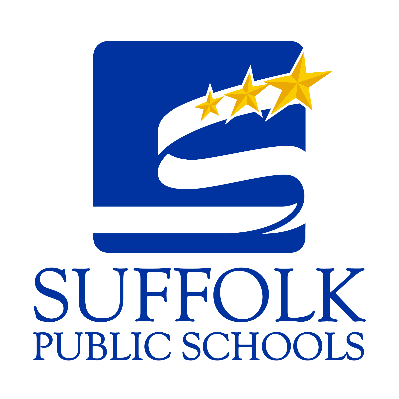 MEMORANDUM				Memo No. 053TO:		Principals FROM:	Dr. John B. Gordon III, Superintendent JBG3/tlg		Wendy K. Forsman, Chief Financial OfficerDATE:	October 19, 2023RE:		Cost Per Pupil Information 2023-24As a part of the operating budget process, Section 22.1-92 of the Code of Virginia requires each division superintendent to prepare and distribute by publishing on the school division’s website the estimated average per pupil cost for public education in the division for the upcoming school year.  This information shall be made available to each parent, guardian, or other person having control or charge of a child enrolled in the school division.  To meet the state code requirement, this information will be posted on the school division’s website under the Finance Department section.  Attachment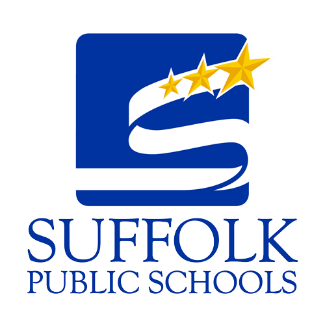 									October 18, 2023To Parents/Guardians:Section 22.1-92 of the Code of Virginia requires each school division superintendent to prepare and make available the estimated average per pupil cost for public education in the division for the fiscal year.The attached chart is presented in the format prescribed by the Virginia Department of Education. It includes the following: the actual average per pupil cost for the most recent audited fiscal year (2021-2022), the estimated average per pupil cost for the past fiscal year (2022-2023) and the estimated average per pupil cost for the current fiscal year (2023-2024). It should be noted that the local funds category includes funds received from the locality as well as other local receipts such as reimbursements, summer school and adult education tuition, indirect costs and student cafeteria receipts.This notice is provided for your information only and requires no action on your part.SUFFOLK  PUBLIC  SCHOOLS		AVERAGE  PER  PUPIL  EXPENDITURESRequirement:	§22.1-92 of the Code of Virginia, as amendedSOURCES  OFFINANCIAL SUPPORT2021-2022ACTUAL2022-2023ESTIMATED2023-2024PROPOSEDOPERATIONS*STATE  FUNDS         $5,491           $6,215         $6,901SALES  & USE  TAX           1,581             1,585           1,490FEDERAL  FUNDS           1,854             2,586           2,100LOCAL  FUNDS**           4,453             4,140           5,024TOTAL       $13,379         $14,527       $15,515